UNIVERSIDAD AUTÓNOMA DE NUEVO LEÓN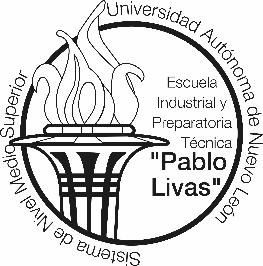 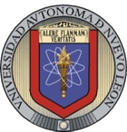 Escuela Industrial y Prepa Técnica Pablo LivasGuía de 4ta y 6ta oportunidad deVida Cotidiana en Otro Idioma 2Academia de IdiomasSemestre Agosto- Diciembre 2019Nombre:  ______________________________________Matricula: ______________Countable (or count) nouns are words which can be counted. They have a singular form and a plural form. They usually refer to things. Most countable nouns become plural by adding an ‘s’ at the end of the word. For example: Singular Plural chair/ chairs bottle /bottles student /studentsUncountable (or non-count) nouns are words which cannot be counted. Therefore, they only have a singular form. They have no plural forms. These words are thought of as wholes rather than as parts. They usually refer to abstractions (such as confidence or advice) or collectives (such as equipment or luggage). For example: Singular money / -furniture / _information / -PRACTICE a few or a little? He speaks ____________ Spanish, so we were able to find a nice room in Madrid.There are only        __________________________ bananas left in the box.We need        ________________________ butter for this cake.The teacher gives us        ________________ There are only   ________________     days left to hand in the reports.I bought        _______________ apples in this shop.Could I have        ____________ milk in my coffee, please?Any or some?Are there ____ messages for me ?You haven't done ____ work today.I can see a dog, a cat and ____ cows.Did you have ____ free time this weekend ?There are ____people in the street.PRACTICE  a)  Was     	b) were1)	I ________   in  Acapulco    four  weeks  ago2)	The  museums  _________  near   downtown 3)	Carlos  and  I  went  to Plaza Sesamo and  we _______ there  all dayWILL to talk about future events or predictions."Will" and the negative form "will not" or "won't" is a modal auxiliary verb.These are some other ways we can use "will" in English to make promises, offers and requests Promises: "I'll help you with your homework tomorrow."
Offers: "I'll look after the children for you if you like."
Requests: "Will you tell Tony I called?"Practice:  CHOOSE THE CORRECT MEANING FOR  THESE  SENTENCES                         a)	Promise	        b)	Request	       c)	predictionWill   you give him my greetings?                     ______ I think Pedro will work as a vet.          ______ Tomorrow I´ll help you with your school project     ______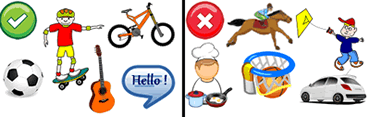 Look at the picture and write sentences using can/ can´t ____________________________________________________________________________________________________________________________________________________________________________________________________________________________________________________________________________________Simple past Completed Action in the Past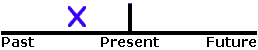 Use the simple past to express the idea that an action started and finished at a specific time in the past. Sometimes, the speaker may not actually mention the specific time, but they do have one specific time in mind.Put the sentences into simple past.We open the door. →_______________________________________You write poems. →_______________________________________Richard plays in the garden. →______________________________________Kerry does not speak English. →_____________________________________Do you see the bird? →____________________________________________Write sentences in simple past.you / cards / play____________________________________________________I / a car / want / ? /___________________________________________________we / the game / lose______________________________________________not / I / early / get up__________________________________________________not / Jeff and Linda / home / cycle _______________________________________Used with Countable Nouns OnlyUsed with Countable Nouns Onlya a doctor, a pen, a meal, a class, a collegemany many cups, many books, many libraries, many flightsfewfew questions, few tables, few apples, few holidays, few countries a fewa few questions, a few problems, a few issues, a few issuesUsed with Uncountable Nouns OnlyUsed with Uncountable Nouns Onlylittlelittle trouble, little equipment, little meat, little patiencemuchmuch money, much time, much food, much water, much energy a little bit of a little bit of confidence, a little bit of sleep, a little bit of snowsome countable /uncountable some tables, some stores, some grapes, some cities, some nurses  some time, some news, some bread, some salt, some mailAny countable / uncountable any forks, any socks, any bathrooms, any waiters, any beliefs any advice, any soap, any transportation, any gold, any homeworka lot of countable / uncontablea lot of animals, a lot of coins, a lot of immigrants, a lot of babies a lot of help, a lot of aggravation, a lot of happiness, a lot of funVerb to be (simple past)Verb to be (simple past)Verb to be (simple past)Verb to be (simple past)Verb to be (simple past)Pronouns You We They I He She It Pronouns You We They I He She It Affirmative Negative Questions Pronouns You We They I He She It You were a student We were Bff many years ago.They were at home this Firday.I was very happy.He was handsome.She was beautiful.You weren´t a student They weren´t at home this Friday.I wasn´t very happy.He wasn´t handomeWere you a student?Were they at home?Was he handsome?Was she beautiful?Can is a modal verb.Can is used to express ability or to say that something is possible.Can is a modal verb.Can is used to express ability or to say that something is possible.Can is a modal verb.Can is used to express ability or to say that something is possible.Can is the same for all subjects. We don't add an 'S' in the third person (like other verbs)The verb that comes after Can is in the infinitive without to:I can speak Spanish. (= it is possible for me to speak Spanish = I have the ability to speak Spanish)He can swim well.We can see our neighbour in the garden.They can play the guitar.NegativeTo form the negative we add "not" after can to form one word: cannot.We can also contract the negative to form can't. (can't = cannot)I cannot play the piano. We can't go to the cinema tonight.She cannot speak French very well. He can't drive a car.QuestionsTo from the question we change the position of the subject and the auxiliary verb.The main verb is still in the infinitive without to.Where can I buy an ice-cream?Can I go to the party, please?Can you speak Japanese?What can we do on Saturday?AffirmativeSubjectVerb in past tense                Example: She Worked yesterdayNegativeSubjectAuxiliary  + notverb in base form                Example:She did not (didn´t)workQuestionAuxiliarysubjectverb in base form                Example:Didshework?